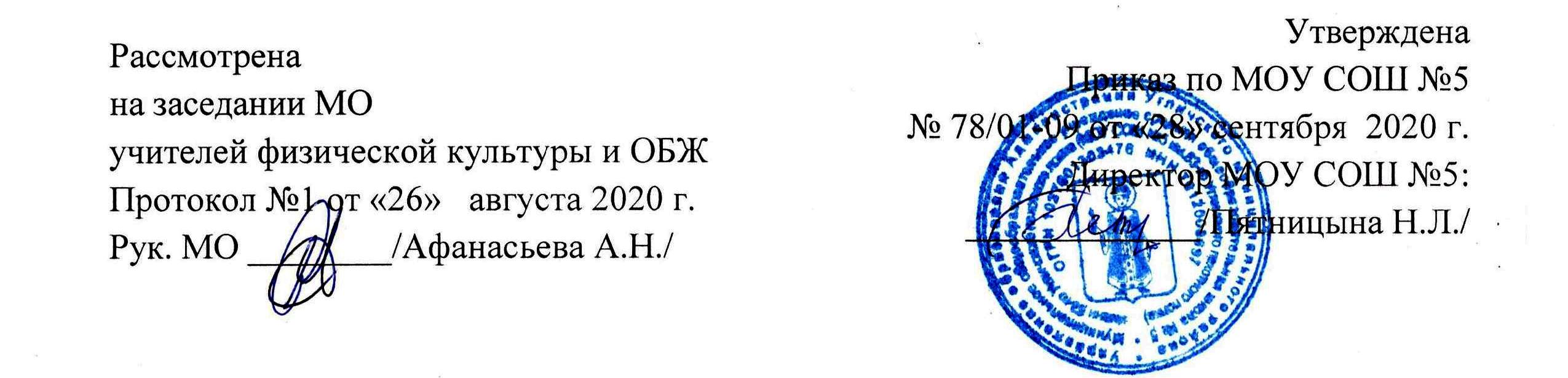 РАССМОТРЕНО                                                                                                                                                   УТВЕРЖДАЮ: на педагогическом совете                                                                                                                                   Директор МОУ СОШ№5МОУ СОШ №5 им.63-го                                                                                                                                       им.63-го Угличского пехотного полка                                                                                                                                   Угличского пехотного полка                                                                                                                               Пятницына Н.Л. ______________Решение педагогического совета                                                                                                                                         Приказ № №    от   .0  .20 годаПрограмма по учебному курсу ОБЖ10-11 классУглич 2020-2021 уч.год.Содержание учебного курса Раздел № 1  Обеспечение личной безопасности и сохранение здоровья (13ч)Глава №1    Государственная система обеспечения безопасности населения. (10)Раздел № 2. Основы медицинских знаний и здорового образа жизни (11)Глава № 2   Основы здорового образа жизни (8 ч)-Физическое развитие и здоровье - это в первую очередь личная гигиена. И это не случайно. Само слово «гигиена» происходит от греческого «гигиэйнос» - целебный, приносящий здоровье. В широком понимании гигиена – это наука, изучающая условия, необходимые для сохранения здоровья. -Личная гигиена – это комплекс правил, выполняя которые вы сохраните и укрепите свое здоровье.Правила личной гигиены и здоровья. Нравственность и здоровье. Формирование правильного взаимоотношения полов.-Болезни передаваемые половым путем, меры профилактики.-Психологическое состояние человека.-Семья в современном обществе. Законодательство РФ о семье.Глава № 3  Основы медицинских знаний и правила оказания первой медицинской помощи (8 ч)-Первая помощь при острой сердечной недостаточности и инсульте. -Первая медицинская помощь при ранениях. Первая медицинская помощь при травмах.-Первая медицинская помощь при остановке сердца.Раздел №4  Основы военной службы (18).Глава № 5  Воинская обязанность (6 ч)-Основные понятия о воинской обязанности. Организация воинского учета и его предназначение.-Обязательная подготовка граждан к военной службе, добровольная подготовка к военной службе-Организация медицинского освидетельствования. Организация профессионального отбора граждан.-Увольнение с военной службы и пребывание в запасе Глава № 6 Особенности военной службы (6 ч)-Войны в истории человечества и Росси. -Общевоинские уставы – нормативно правовые акты, регламентирующие жизнь и быт военнослужащих-Военная присяга – клятва воина на верность Родине-России.-Прохождение военной службы по призыву. Призыв на военную службу. Время и организация призыва-Воинские звания военнослужащих вооруженных сил РФ Глава № 7 Военнослужащий-защитник своего Отечества. Честь и достоинства воина Вооруженных Сил России. (6ч)-Военнослужащий - патриот, с честью и достоинством несущий звание защитника Отечества. Военнослужащий-специалист, в совершенстве владеющий оружием и военной техникой.Требования к уровню подготовки обучающихсяОбучающиеся  должны знать:Современные средства поражения и их поражающие факторы.План ГО и ЧС школы.Особенности города (поселка) как среды обитания человека, наличие в нем зон повышенной опасности.Чрезвычайные ситуации криминогенного характера, правила поведения в них.Наиболее характерные для данного региона чрезвычайные ситуации природного техногенного характера, меры, принимаемые по защите населения и правила поведения.Меры профилактики травм, правила безопасного поведения дома и на улице, в школе, при занятиях физической культурой и спортом.Организацию единой государственной системы предупреждения и ликвидации чрезвычайных ситуаций, ее предназначение.Средства индивидуальной и коллективной защиты, правила пользования ими.Вредные привычки, их влияние на здоровье.Историю создания Вооруженных Сил России.Виды и рода войск Вооруженных Сил России.Боевые традиции ВС России.Символы воинской чести.Инфекционные заболевания, их профилактика. Обучающиеся должны уметь:Действовать по сигналу «Внимание всем!» и речевым информациям, передаваемым по сетям радио-телевизионного вещания в случаях угрозы или возникновения стихийных бедствий, аварий и катастроф, а также в случаях применения средств поражения.Действовать в возможных аварийных ситуациях в жилище, причинах их возникновения и правилах поведения.Действовать в различных операциях и аварийных ситуациях, возникающих в общественном транспорте и правилах безопасного поведения. - Действовать в криминогенных ситуациях, более характерных для района проживания, правилах поведения и допустимых пределах самообороны.Действовать в возможных чрезвычайных ситуациях природного и техногенного характера, наиболее вероятных для данного региона.Пользоваться индивидуальными средствами защиты.Определить стороны горизонта по местным предметам и солнцу, двигаться по азимуту, разводить костери приготовить пищу на костре.Выполнять элементы, предусмотренные по программе детско-юношеского движения «Школа-безопасности».Пользоваться правилами безопасного поведения при передвижении в различных видах транспорта.Оказывать первую медицинскую помощь при различных видах травм.Тематический планирование 10 классТематический планирование 11 классМетапредметные результатыПредметные результаты1) Формирование целостного представления об основных направлениях обеспечения национальной безопасности Российской Федерации и основных приоритетах национальной безопасности: национальной обороне, государственной и общественной безопасности.2) Определение направления самостоятельной подготовки в области безопасности жизнедеятельности в сфере профессиональной деятельности и в повседневной жизни с учётом индивидуальных возможностей и потребностей.3) Формирование современного уровня культуры безопасности жизнедеятельности, способствующей снижению отрицательного влияния человеческого фактора на безопасность личности, общества и государства.4) Осознание терроризма и экстремизма как социального явления, представляющего серьезную угрозу личности, обществу, государству и национальной безопасности России.5) Формирование нравственных позиций и личных качеств, способствующих противостоянию террористической и экстремистской деятельности.6) Формирование потребностей в соблюдении норм и правил здорового образа жизни, выработке устойчивого негативного отношения к курению, употреблению алкоголя и наркотиков.7) Осознание значения семьи в жизни современного общества, принятие ценности семейной жизни для обеспечения личного здоровья и благоприятной демографической ситуации в стране.8) Формирование убеждения в необходимости освоения основ медицинских знаний и выработке умений в оказании первой помощи при неотложных состояниях.9) Формирование потребности в морально-психологической и физической подготовленности к успешной профессиональной деятельности, в том числе к военной службе в современных условиях.10) Воспитание патриотизма, уважения к историческому и культурному прошлому России и её вооруженным силам.1) Сформированность представлений об опасных и чрезвычайных ситуациях природного, техногенного и социального характера, о причинах их возникновения и возможных последствиях.2) Знание законодательства Российской Федерации и организационных основ по обеспечению защиты населения страны от чрезвычайных ситуаций, о профилактике чрезвычайных ситуаций и ликвидации их последствий.3) Уяснение содержания рекомендаций населению по правилам безопасного поведения в условиях чрезвычайных ситуаций для ликвидации их последствий.4) Сформированность общих понятий о терроризме и экстремизме как социальном явлении, представляющем серьёзную угрозу безопасности личности, общества, государств и национальной безопасности России.5) Уяснение основных положений законодательства Российской Федерации о противодействии терроризму и экстремизму.6) Знание организационных основ системы противодействия терроризму и экстремизму в Российской Федерации.7) Сформированность гражданской нравственной позиции негативного отношения к террористической и экстремистской деятельности, а также к асоциальному поведению и другим видам противоправного характера.8) Уяснение последовательности действий для обеспечения личной безопасности при угрозе террористического акта.9) Сформированность понятия о значении здорового образа жизни, современного уровня культуры безопасности жизнедеятельности и экологической культуры для повышения защищённости жизненно важных интересов личности, общества и государства от внешних и внутренних угроз, в том числе от отрицательного влияния человеческого фактора.10) Сформированность негативного отношения к курению, употреблению алкоголя и наркотиков как факторов, оказывающих пагубное влияние на здоровье личности, общества и демографическую ситуацию в государстве.№Тема Кол-во часовР-1Безопасность и защита человека в опасных и чрезвычайных ситуациях. 13Г-1 Гражданская оборона – составная часть обороноспособности страны7Единая государственная система предупреждения и ликвидации чрезвычайных ситуаций, ее структура и задачи6Р-2Основы медицинских знаний  и здорового образа жизни. 10Г-4Здоровый образ жизни и его составляющие3Основы здорового образа жизни. 7Р-3Основы  военной службы.  11Г-6Боевые традиции Вооруженных Сил России.6Г-7Символы воинской чести. 5Итого:Итого:34№Тема Кол-во часовР-1Основы медицинских знаний и здорового образа жизни 16Г-1Основы здорового образа жизни8Г-2Основы медицинских знаний и правила оказания первой медицинской помощи. 8Р-2Основы военной службы18Г-3Воинская обязанность.8Г-4Особенности военной службы. 6Г-5Военнослужащий –  защитник своего Отечества. Честь и достоинство воина Вооруженных Сил России.4Итого: Итого: 34